DICHIARAZIONE SOSTITUTIVA DI CERTIFICAZIONE (art. 46 e 47 D.P.R. 445/2000)Il/la sottoscritt_  ________________________________________________________,consapevole che le dichiarazioni false comportano l’applicazione delle sanzioni penali previste dall’art. 76 del D.P.R. 445/2000, dichiara che le informazioni riportate nel seguente curriculum vitae, redatto in formato europeo, corrispondono a verità: Inoltre, il sottoscritto autorizza al trattamento dei dati personali, ivi compresi quelli sensibili, ai sensi e per gli effetti del Legislativo 30 giugno 2003, n. 196 e del GDPR (Regolamento UE 2016/679) per le finalità di cui al presente avviso di candidatura. Data______________________                                                                  Firma_____________________Formato europeo per il curriculum vitae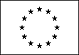 Informazioni personaliNome[Cognome, Nome, e, se pertinente, altri nomi ]Indirizzo[ Numero civico, strada o piazza, codice postale, città, paese ]TelefonoFaxE-mailNazionalitàData di nascita[ Giorno, mese, anno ]Istruzione e formazione• Date (da – a)[ Iniziare con le informazioni più recenti ed elencare separatamente ciascun corso pertinente frequentato con successo. ]• Nome e tipo di istituto di istruzione o formazione• Principali materie / abilità professionali oggetto dello studio• Qualifica conseguita• Livello nella classificazione nazionale (se pertinente)          BORSE DI STUDIO• Date (da – a)[ Iniziare con le informazioni più recenti ed elencare separatamente ciascun corso pertinente frequentato con successo. ]• Nome e tipo di istituto di istruzione o formazione• Principali materie / abilità professionali oggetto dello studio• Qualifica conseguita• Livello nella classificazione nazionale (se pertinente)Esperienza lavorativa-Professionale• Date (da – a) [ Iniziare con le informazioni più recenti ed elencare separatamente ciascun impiego pertinente ricoperto. ]• Nome e indirizzo del datore di lavoro• Tipo di azienda o settore• Tipo di impiego• Principali mansioni e responsabilità          ATTIVITÀ SCIENTIFICA• Date (da – a) [ Iniziare con le informazioni più recenti e Descrivere le attività svolte  indicando dove sono state acquisite separatamente ]• Nome e indirizzo del datore di lavoroELENCO DELLE PUBBLICAZIONI• Date (da – a) [ Descrivere in ordine indicando a che nome e per anno]• Nome e indirizzo del datore di lavoroCOMUNICAZIONI A CONGRESSI                                           • date (da – a) [ Descrivere in ordine indicando con un asterisco * se ci sono state  comunicazioni anche orali) Capacità e competenze personaliAcquisite nel corso della vita e della carriera ma non necessariamente riconosciute da certificati e diplomi ufficiali.Prima lingua[ Indicare la prima lingua ]Altre lingue[ Indicare la lingua ]• Capacità di lettura[ Indicare il livello: eccellente, buono, elementare. ]• Capacità di scrittura[ Indicare il livello: eccellente, buono, elementare. ]• Capacità di espressione orale[ Indicare il livello: eccellente, buono, elementare. ]Capacità e competenze relazionali[ Descrivere tali competenze e indicare dove sono state acquisite. ]Capacità e competenze organizzative  .[ Descrivere tali competenze e indicare dove sono state acquisite. ]Capacità e competenze tecniche.[ Descrivere tali competenze e indicare dove sono state acquisite. ]Patente o patentiAllegati[ Se del caso, enumerare gli allegati al CV. ]